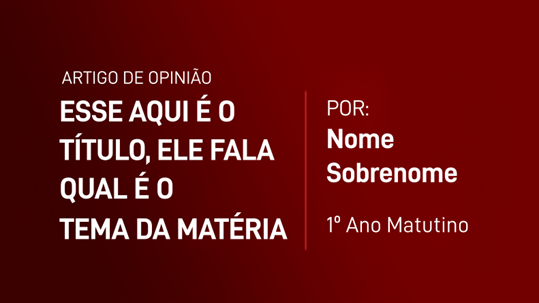 “citação – use para dar ênfase em alguma parte do texto que você deseje. Se não achar necessário, apague essa caixa.”Insira texto aqui Insira texto aqui Insira texto aqui Insira texto aqui Insira texto aqui Insira texto aqui Insira texto aqui Insira texto aqui Insira texto aqui Insira texto aqui Insira texto aqui Insira texto aqui Insira texto aqui Insira texto aqui Insira texto aqui Insira texto aqui Insira texto aqui Insira texto aqui Insira texto aqui.Insira texto aqui Insira texto aqui Insira texto aqui Insira texto aqui Insira texto aqui Insira texto aqui Insira texto aqui Insira texto aqui Insira texto aqui Insira texto aqui Insira texto aqui Insira texto aqui Insira texto aqui Insira texto aqui Insira texto aqui Insira texto aqui Insira texto aqui Insira texto aqui Insira texto aqui Insira texto aqui Insira texto aqui Insira texto aqui Insira texto aqui Insira texto aqui.Insira texto aqui Insira texto aqui Insira texto aqui Insira texto aqui Insira texto aqui Insira texto aqui Insira texto aqui Insira texto aqui Insira texto aqui Insira texto aqui Insira texto aqui Insira texto aqui Insira texto aqui Insira texto aqui Insira texto aqui Insira texto aqui Insira texto aqui Insira texto aqui Insira texto aqui Insira texto aqui Insira texto aqui Insira texto aqui Insira texto aqui Insira texto aqui Insira texto aqui Insira texto aqui Insira texto aqui Insira texto aqui Insira texto aqui.Insira texto aqui Insira texto aqui Insira texto aqui Insira texto aqui Insira texto aqui Insira texto aqui Insira texto aqui.Recomendado: 500 a 2000 palavras. Não utilizar muitas palavras-chave, de preferência escolher de 1 (uma) a 3 (três) – muitas palavras-chave dificulta o ranqueamento alto pelo Google (SEO). O Google Trends pode auxiliar na escolha das palavras-chave mais populares nas buscas.